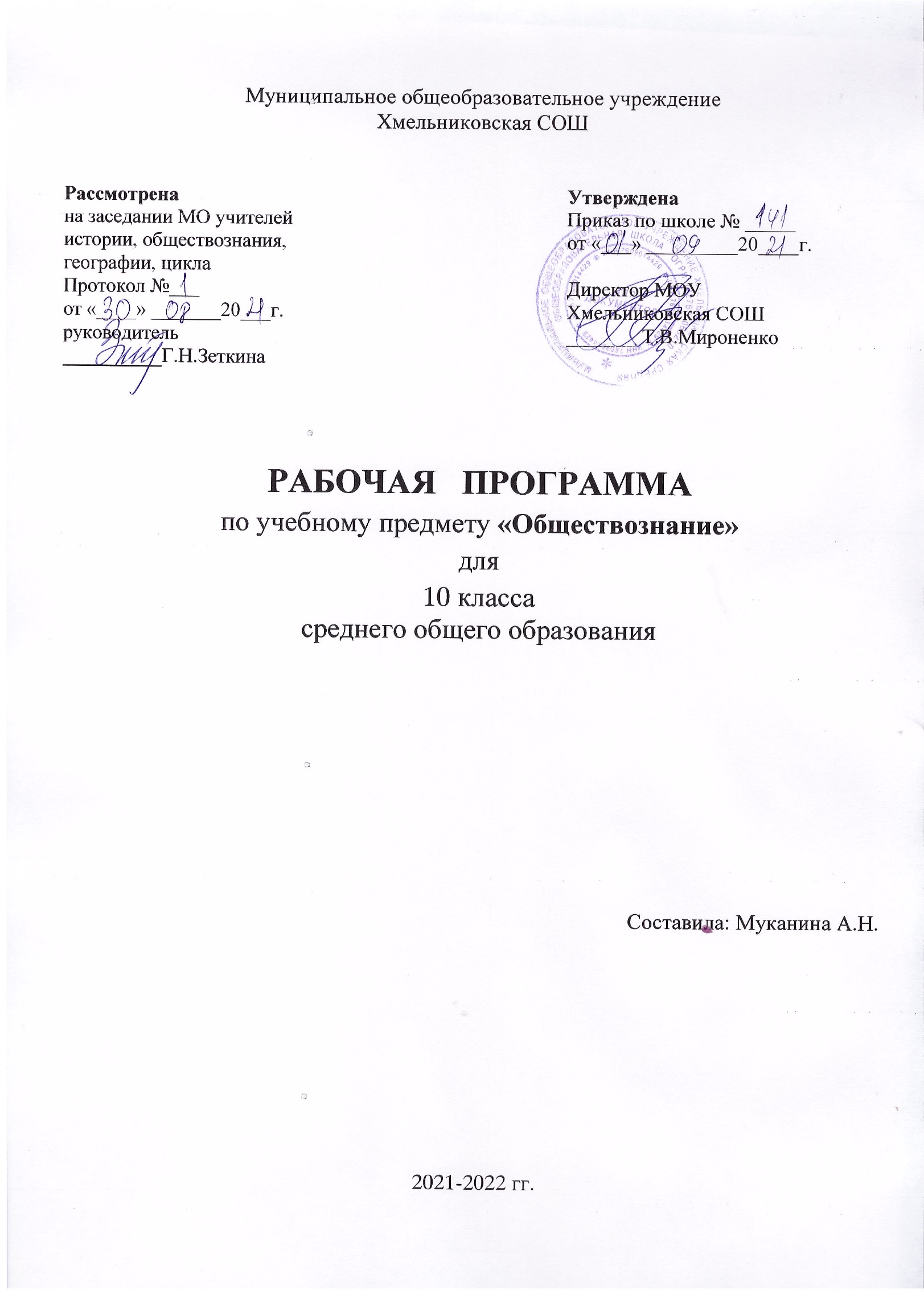 Пояснительная запискаРабочая программа учебного предмета «Обществознание» для 10 класса составлена на основе:- Федеральный закон «Об образовании в Российской Федерации от 29 декабря 2012 г. №273 — ФЗ. Федеральный закон от 29.12.2012 №273 — ФЗ (с изм. и доп. вступ. в силу в 2021 году)- Конституция Российской Федерации (принята всенародным голосованием 12 декабря 1993 года).- Указ Президента РФ от 7 мая 2018 года № 204 «О национальныхцелях и стратегических задачах развития Российской Федерации на период до 2024 года».- Федеральный государственный образовательный стандарт основного общего образования, утвержденный приказом Минобрнауки России от 17.12.2010 N 1897 (в ред. Приказа Минобрнауки РФ от 29.12.2014 №1644)- Концепция преподавания учебного предмета «Обществознание» в образовательных организациях Российской Федерации, реализующие основные общеобразовательные программы, утвержденная на коллегии Министерства просвещения Российской Федерации 24 декабря 2018 года.- Стратегия развития воспитания в Российской Федерации на период до 2025 года, утвержденная распоряжением Правительства Российской Федерации от 29 мая 2015 года № 996-р.- Приказ Министерства просвещения РФ от 20 мая 2020 г. № 254 утвержден федеральный перечень учебников. (Приказ №766от 23.12 2020 г с изменениями, зарегистрирован 02.03. 2021 г №62645)- Учебный план МОУ Хмельниковская СОШ на 2021-2022 учебный год- ООП СОО Хмельниковской СОШРабочая программа составлена на основе примерной программы среднего общего образования по обществознанию для 10-11 классов, рабочей программы «Обществознание. Предметная линия учебников под ред. Л.Н. Боголюбова 10-11 классы», базисного учебного плана. Она полностью отражает базовый уровень подготовки школьников.Данная рабочая программа ориентирована на УМК «Обществознание. 10 класс» авторов Л.Н.Боголюбов, А. Ю.Лазебникова, А.И. Матвеев и др.Место предмета «Обществознание» в учебном плане        Курс обществознания входит в число дисциплин, включенных в план школы. На изучение курса с 6 – 9 класс отводится 135 ч., то есть по 1 часу в неделю:6 класс – 34 ч. 7 класс – 34 ч.8 класс – 34 ч.9 класс – 33 ч.       Каждая тема курса разбита на 2 урока и предполагает выделение специальных уроков-практикумов, на которых учащиеся выполняют практические задания, развивают свои познавательные, коммуникативные умения, закрепляют на практике усвоенное содержание. Цель рабочей программы: обеспечение преемственности по отношению к содержанию учебного предмета «Обществознание» на уровне основного и среднего общего образования путем углубленного изучения ранее изученных объектов, раскрытия ряда вопросов на более высоком теоретическом уровне, введения нового содержания, расширения понятийного аппарата, что позволит овладеть относительно завершенной системой знаний, умений и представлений в области наук о природе, обществе и человеке, сформировать компетентности, позволяющие выпускникам осуществлять типичные социальные роли в современном мире.Изучение обществознания (включая экономику и право) в старшей школе на базовом уровне направлено на достижение следующих целей:  • развитие личности в период ранней юности, ее духовно-нравственной, политической и правовой культуры, экономического образа мышления, социального поведения, основанного на уважении закона и правопорядка, способности к личному самоопределению и самореализации; интереса к изучению социальных и гуманитарных дисциплин; • воспитание общероссийской идентичности, гражданской ответственности, правового самосознания, толерантности, приверженности гуманистическим и демократическим ценностям, закрепленным в Конституции Российской Федерации; • освоение системы знаний об экономической и иных видах деятельности людей, об обществе, его сферах, правовом регулировании общественных отношений, необходимых для взаимодействия с социальной средой и выполнения типичных социальных ролей человека и гражданина, для последующего изучения социально-экономических и гуманитарных дисциплин в учреждениях системы среднего и высшего профессионального образования или для самообразования;  • овладение умениями получать и критически осмысливать социальную (в том числе экономическую и правовую) информацию, анализировать, систематизировать полученные данные; освоение способов познавательной, коммуникативной, практической деятельности, необходимых для участия в жизни гражданского общества и государства; • формирование опыта применения полученных знаний и умений для решения типичных задач в области социальных отношений, гражданской и общественной деятельности, межличностных отношений, отношений между людьми различных национальностей и вероисповеданий, в семейно-бытовой сфере; для соотнесения своих действий и действий других людей с нормами поведения, установленными законом; для содействия правовыми способами и средствами защите правопорядка в обществе. Достижение поставленных целей предусматривает решение следующих основных задач:-        формирование у обучающихся ценностно-смысловых установок, отражающих личностные и гражданские позиции в деятельности, правосознания, экологической культуры, способности ставить цели и строить жизненные планы, способности к осознанию российской гражданской идентичности в поликультурном социуме;-        формирование знаний об обществе как целостной развивающейся системе в единстве и взаимодействии его основных сфер и институтов;-        овладение базовым понятийным аппаратом социальных наук;-        овладение умениями выявлять причинно-следственные, функциональные, иерархические и другие связи социальных объектов и процессов;-        формирование представлений об основных тенденциях и возможных перспективах развития мирового сообщества в глобальном мире;-        формирование представлений о методах познания социальных явлений и процессов;-        овладение умениями применять полученные знания в повседневной жизни с учетом гражданских и нравственных ценностей, прогнозировать последствия принимаемых решений;-        формирование навыков оценивания социальной информации, умений поиска информации в источниках различного типа для реконструкции недостающих звеньев с целью объяснения и оценки разнообразных явлений и процессов общественного развития.Планируемые (личностные, метапредметные и предметные) результаты освоения учебного предмета:          Личностными результатами освоения программы являются:- российскую гражданскую идентичность, патриотизм, уважение к своему народу, чувства ответственности перед Родиной, гордости за свой край, свою Родину, прошлое и настоящее многонационального народа России, уважение государственных символов (герб, флаг, гимн);- гражданскую позицию как активного и ответственного члена российского общества, осознающего свои конституционные права и обязанности, уважающего закон и правопорядок, обладающего чувством собственного достоинства, осознанно принимающего традиционные национальные и общечеловеческие гуманистические и демократические ценности;- готовность к служению Отечеству, его защите;- сформированность мировоззрения, соответствующего современному уровню развития науки и общественной практики, основанного на диалоге культур, а также различных форм общественного сознания, осознание своего места в поликультурном мире;- сформированность основ саморазвития и самовоспитания в соответствии с общечеловеческими ценностями и идеалами гражданского общества; готовность и способность к самостоятельной, творческой и ответственной деятельности;- толерантное сознание и поведение в поликультурном мире, готовность и способность вести диалог с другими людьми, достигать в нем взаимопонимания, находить общие цели и сотрудничать для их достижения;- навыки сотрудничества со сверстниками, детьми младшего возраста, взрослыми в образовательной, общественно полезной, учебно-исследовательской, проектной и других видах деятельности;-  нравственное сознание и поведение на основе усвоения общечеловеческих ценностей;- готовность и способность к образованию, в том числе самообразованию, на протяжении всей жизни; сознательное отношение к непрерывному образованию как условию успешной профессиональной и общественной деятельности;-  эстетическое отношение к миру, включая эстетику быта, научного и технического творчества, спорта, общественных отношений;-  принятие и реализацию ценностей здорового и безопасного образа жизни, потребности в физическом самосовершенствовании, занятиях спортивнооздоровительной деятельностью, неприятие вредных привычек: курения, употребления алкоголя, наркотиков;-      бережное, ответственное и компетентное отношение к физическому и психологическому здоровью, как собственному, так и других людей, умение оказывать первую помощь;-  осознанный выбор будущей профессии и возможностей реализации собственных жизненных планов; отношение к профессиональной деятельности как возможности участия в решении личных, общественных, государственных, общенациональных проблем;-   сформированность экологического мышления, понимания влияния социально-экономических процессов на состояние природной и социальной среды; приобретение опыта эколого-направленной деятельности;-  ответственное отношение к созданию семьи на основе осознанного принятия ценностей семейной жизни.Метапредметными результатами освоения программы являются:- умение самостоятельно определять цели деятельности и составлять планы деятельности; самостоятельно осуществлять, контролировать и корректировать деятельность; использовать все возможные ресурсы для достижения поставленных целей и реализации планов деятельности; выбирать успешные стратегии в различных ситуациях;-  умение продуктивно общаться и взаимодействовать в процессе совместной деятельности, учитывать позиции других участников деятельности, эффективно разрешать конфликты;- владение навыками познавательной, учебно-исследовательской и проектной деятельности, навыками разрешения проблем; способность и готовность к самостоятельному поиску методов решения практических задач, применению различных методов познания;-   готовность и способность к самостоятельной информационно-познавательной деятельности, владение навыками получения необходимой информации из словарей разных типов, умение ориентироваться в различных источниках информации, критически оценивать и интерпретировать информацию, получаемую из различных источников;-  умение использовать средства информационных и коммуникационных технологий в решении когнитивных, коммуникативных и организационных задач с соблюдением требований эргономики, техники безопасности, гигиены, ресурсосбережения, правовых и этических норм, норм информационной безопасности;-  умение определять назначение и функции различных социальных институтов;-    умение самостоятельно оценивать и принимать решения, определяющие стратегию поведения, с учетом гражданских и нравственных ценностей;-    владение языковыми средствами – умение ясно, логично и точно излагать свою точку зрения, использовать адекватные языковые средства;-  владение навыками познавательной рефлексии как осознания совершаемых действий и мыслительных процессов, их результатов и оснований, границ своего знания и незнания, новых познавательных задач и средств их достижения.Предметными результатами освоения программы являются:- сформированность знаний об обществе как целостной развивающейся системе в единстве и взаимодействии его основных сфер и институтов;-  владение базовым понятийным аппаратом социальных наук;-   владение умениями выявлять причинно-следственные, функциональные, иерархические и другие связи социальных объектов и процессов;-   сформированность представлений об основных тенденциях и возможных перспективах развития мирового сообщества в глобальном мире;-  сформированность представлений о методах познания социальных явлений и процессов;-   владение умениями применять полученные знания в повседневной жизни, прогнозировать последствия принимаемых решений;-   сформированность навыков оценивания социальной информации, умений поиска информации в источниках различного типа для реконструкции недостающих звеньев с целью объяснения и оценки разнообразных явлений и процессов общественного развития.Содержание курсаРаздел 1. Человек в обществе. Общество как сложная система. Динамика общественного развития. Социальная сущность человека. Деятельность – способ существования людей. Познавательная деятельность человека. Свобода в деятельности человека. Современное общество. Глобальная угроза международного терроризма.Раздел 2. Общество как мир культуры. Духовная культура общества. Духовный мир личности. Мораль. Наука и образование. Религия. Искусство и духовная жизнь. Массовая культура.Раздел 3. Правовое регулирование общественных отношений. Современные подходы к пониманию права. Право в системе социальных норм. Источники права. Правоотношения. Правомерное поведение. Гражданин РФ. Гражданское право. Правовые основы социальной защиты и социального обеспечения. Правовые основы предпринимательской деятельности. Правовое регулирование занятости и трудоустройства. Семейное право. Экологическое право. Процессуальные отрасли права. Международная защита прав человека. Правовые основы антитеррористической политики РФ.Календарно-тематическое планирование.Электронные ресурсы, которые непосредственно используются в учебном процессеКаталог электронных образовательных ресурсов http://fcior.edu.ru/;Единое окно доступа к образовательным ресурсам http://window.edu.ru/library?p_rubr=2.1;Федеральный центр информационно-образовательных ресурсов для общего образования http://fcior.edu.ru/catalog/meta/3/p/page.html;Российская электронная школа http://resh.edu.ruРоссийский общеобразовательный портал http://www.school.edu.ru/default.aspФедеральный портал «российское образование» http://www.edu.ru/Судебная власть Российской Федерации http://www.rsnet.ru/ Собрание законодательства РФ  http://www.jurizdat.ru/editions/official/lcrf  Портал ФИПИ – Федеральный институт педагогических измерений http://www.fipi.ru  Портал ЕГЭ (информационной поддержки ЕГЭ) http://www.ege.edu.ruОфициальная Россия: сервер органов государственной власти российской федерации http://www.gov.ruПрезидент России: официальный сайт http://www.president.kremlin.ruПрезидент России — гражданам школьного возраста http://www.uznay-prezidenta.ruГосударственная дума: официальный сайт http://www.duma.gov.ruФедеральная служба государственной статистики: базы данных, статистическая информация http://www.gks.ruEconomicus.ru: экономический портал. Проект института «экономическая школа» http://economicus.ru50 лекций по микроэкономике http://50.economicus.ruВиртуальная экономическая библиотека http://econom.nsc.ru/jep/Вопросы школьного экономического образования: международный учебно- методический журнал http://econom.nsu.ru/dovuz/journal/Галерея экономистов http://gallery.economicus.ruИнтернет-сервер «акди экономика и жизнь» http://www.economics.ruИнформационно-аналитический портал «наследие» http://www.nasledie.ruИнфотека «основы экономики» http://infoteka.economicus.ruКниги по экономике, финансам, менеджменту и маркетингу http://www.aup.ru/books/Макроэкономика http://hsemacro.narod.ruМосковская школа прав человека http://www.mshr-ngo.ruОсновы экономики: вводный курс http://be.economicus.ruОткрытая экономика: информационно-аналитический сервер http://www.opec.ruДругие обществоведческие  электронные издания, ресурсы.№п/пНазваниеКол-вочасовДатаДатаВоспитательные задачи№п/пНазваниеКол-вочасовфактпланВоспитательные задачиРаздел 1. Человек в обществе. Раздел 1. Человек в обществе. 16- выделять характерные признаки общества, взаимосвязь общества и культуры;- уметь давать характеристику общества как системы, объяснять важность понимания взаимосвязи общества и природы;- характеризовать признаки личности, сферы социализации и самореализации личности;- характеризовать формы и виды познания, критерии истины, уровни познания, особенности социального познания;- объяснять сущность проблемы выбора, осознавать связь свободы и ответственности;- раскрывать тенденции развития современного общества, глобальные проблемы человечества;- характеризовать угрозы и вызовы современной цивилизации, проявления глобализации и глобальные проблемы современности;- осознавать опасность международного терроризма.1Общество как сложная система.1- выделять характерные признаки общества, взаимосвязь общества и культуры;- уметь давать характеристику общества как системы, объяснять важность понимания взаимосвязи общества и природы;- характеризовать признаки личности, сферы социализации и самореализации личности;- характеризовать формы и виды познания, критерии истины, уровни познания, особенности социального познания;- объяснять сущность проблемы выбора, осознавать связь свободы и ответственности;- раскрывать тенденции развития современного общества, глобальные проблемы человечества;- характеризовать угрозы и вызовы современной цивилизации, проявления глобализации и глобальные проблемы современности;- осознавать опасность международного терроризма.2Практикум1- выделять характерные признаки общества, взаимосвязь общества и культуры;- уметь давать характеристику общества как системы, объяснять важность понимания взаимосвязи общества и природы;- характеризовать признаки личности, сферы социализации и самореализации личности;- характеризовать формы и виды познания, критерии истины, уровни познания, особенности социального познания;- объяснять сущность проблемы выбора, осознавать связь свободы и ответственности;- раскрывать тенденции развития современного общества, глобальные проблемы человечества;- характеризовать угрозы и вызовы современной цивилизации, проявления глобализации и глобальные проблемы современности;- осознавать опасность международного терроризма.3Динамика общественного развития.1- выделять характерные признаки общества, взаимосвязь общества и культуры;- уметь давать характеристику общества как системы, объяснять важность понимания взаимосвязи общества и природы;- характеризовать признаки личности, сферы социализации и самореализации личности;- характеризовать формы и виды познания, критерии истины, уровни познания, особенности социального познания;- объяснять сущность проблемы выбора, осознавать связь свободы и ответственности;- раскрывать тенденции развития современного общества, глобальные проблемы человечества;- характеризовать угрозы и вызовы современной цивилизации, проявления глобализации и глобальные проблемы современности;- осознавать опасность международного терроризма.4Практикум1- выделять характерные признаки общества, взаимосвязь общества и культуры;- уметь давать характеристику общества как системы, объяснять важность понимания взаимосвязи общества и природы;- характеризовать признаки личности, сферы социализации и самореализации личности;- характеризовать формы и виды познания, критерии истины, уровни познания, особенности социального познания;- объяснять сущность проблемы выбора, осознавать связь свободы и ответственности;- раскрывать тенденции развития современного общества, глобальные проблемы человечества;- характеризовать угрозы и вызовы современной цивилизации, проявления глобализации и глобальные проблемы современности;- осознавать опасность международного терроризма.5Социальная сущность человека.1- выделять характерные признаки общества, взаимосвязь общества и культуры;- уметь давать характеристику общества как системы, объяснять важность понимания взаимосвязи общества и природы;- характеризовать признаки личности, сферы социализации и самореализации личности;- характеризовать формы и виды познания, критерии истины, уровни познания, особенности социального познания;- объяснять сущность проблемы выбора, осознавать связь свободы и ответственности;- раскрывать тенденции развития современного общества, глобальные проблемы человечества;- характеризовать угрозы и вызовы современной цивилизации, проявления глобализации и глобальные проблемы современности;- осознавать опасность международного терроризма.6Практикум1- выделять характерные признаки общества, взаимосвязь общества и культуры;- уметь давать характеристику общества как системы, объяснять важность понимания взаимосвязи общества и природы;- характеризовать признаки личности, сферы социализации и самореализации личности;- характеризовать формы и виды познания, критерии истины, уровни познания, особенности социального познания;- объяснять сущность проблемы выбора, осознавать связь свободы и ответственности;- раскрывать тенденции развития современного общества, глобальные проблемы человечества;- характеризовать угрозы и вызовы современной цивилизации, проявления глобализации и глобальные проблемы современности;- осознавать опасность международного терроризма.7Деятельность – способ существования людей.1- выделять характерные признаки общества, взаимосвязь общества и культуры;- уметь давать характеристику общества как системы, объяснять важность понимания взаимосвязи общества и природы;- характеризовать признаки личности, сферы социализации и самореализации личности;- характеризовать формы и виды познания, критерии истины, уровни познания, особенности социального познания;- объяснять сущность проблемы выбора, осознавать связь свободы и ответственности;- раскрывать тенденции развития современного общества, глобальные проблемы человечества;- характеризовать угрозы и вызовы современной цивилизации, проявления глобализации и глобальные проблемы современности;- осознавать опасность международного терроризма.8Практикум1- выделять характерные признаки общества, взаимосвязь общества и культуры;- уметь давать характеристику общества как системы, объяснять важность понимания взаимосвязи общества и природы;- характеризовать признаки личности, сферы социализации и самореализации личности;- характеризовать формы и виды познания, критерии истины, уровни познания, особенности социального познания;- объяснять сущность проблемы выбора, осознавать связь свободы и ответственности;- раскрывать тенденции развития современного общества, глобальные проблемы человечества;- характеризовать угрозы и вызовы современной цивилизации, проявления глобализации и глобальные проблемы современности;- осознавать опасность международного терроризма.9Познавательная деятельность человека.1- выделять характерные признаки общества, взаимосвязь общества и культуры;- уметь давать характеристику общества как системы, объяснять важность понимания взаимосвязи общества и природы;- характеризовать признаки личности, сферы социализации и самореализации личности;- характеризовать формы и виды познания, критерии истины, уровни познания, особенности социального познания;- объяснять сущность проблемы выбора, осознавать связь свободы и ответственности;- раскрывать тенденции развития современного общества, глобальные проблемы человечества;- характеризовать угрозы и вызовы современной цивилизации, проявления глобализации и глобальные проблемы современности;- осознавать опасность международного терроризма.10Практикум1- выделять характерные признаки общества, взаимосвязь общества и культуры;- уметь давать характеристику общества как системы, объяснять важность понимания взаимосвязи общества и природы;- характеризовать признаки личности, сферы социализации и самореализации личности;- характеризовать формы и виды познания, критерии истины, уровни познания, особенности социального познания;- объяснять сущность проблемы выбора, осознавать связь свободы и ответственности;- раскрывать тенденции развития современного общества, глобальные проблемы человечества;- характеризовать угрозы и вызовы современной цивилизации, проявления глобализации и глобальные проблемы современности;- осознавать опасность международного терроризма.11Свобода в деятельности человека.1- выделять характерные признаки общества, взаимосвязь общества и культуры;- уметь давать характеристику общества как системы, объяснять важность понимания взаимосвязи общества и природы;- характеризовать признаки личности, сферы социализации и самореализации личности;- характеризовать формы и виды познания, критерии истины, уровни познания, особенности социального познания;- объяснять сущность проблемы выбора, осознавать связь свободы и ответственности;- раскрывать тенденции развития современного общества, глобальные проблемы человечества;- характеризовать угрозы и вызовы современной цивилизации, проявления глобализации и глобальные проблемы современности;- осознавать опасность международного терроризма.12Практикум1- выделять характерные признаки общества, взаимосвязь общества и культуры;- уметь давать характеристику общества как системы, объяснять важность понимания взаимосвязи общества и природы;- характеризовать признаки личности, сферы социализации и самореализации личности;- характеризовать формы и виды познания, критерии истины, уровни познания, особенности социального познания;- объяснять сущность проблемы выбора, осознавать связь свободы и ответственности;- раскрывать тенденции развития современного общества, глобальные проблемы человечества;- характеризовать угрозы и вызовы современной цивилизации, проявления глобализации и глобальные проблемы современности;- осознавать опасность международного терроризма.13Современное общество.1- выделять характерные признаки общества, взаимосвязь общества и культуры;- уметь давать характеристику общества как системы, объяснять важность понимания взаимосвязи общества и природы;- характеризовать признаки личности, сферы социализации и самореализации личности;- характеризовать формы и виды познания, критерии истины, уровни познания, особенности социального познания;- объяснять сущность проблемы выбора, осознавать связь свободы и ответственности;- раскрывать тенденции развития современного общества, глобальные проблемы человечества;- характеризовать угрозы и вызовы современной цивилизации, проявления глобализации и глобальные проблемы современности;- осознавать опасность международного терроризма.14Практикум1- выделять характерные признаки общества, взаимосвязь общества и культуры;- уметь давать характеристику общества как системы, объяснять важность понимания взаимосвязи общества и природы;- характеризовать признаки личности, сферы социализации и самореализации личности;- характеризовать формы и виды познания, критерии истины, уровни познания, особенности социального познания;- объяснять сущность проблемы выбора, осознавать связь свободы и ответственности;- раскрывать тенденции развития современного общества, глобальные проблемы человечества;- характеризовать угрозы и вызовы современной цивилизации, проявления глобализации и глобальные проблемы современности;- осознавать опасность международного терроризма.15Глобальная угроза международного терроризма.1- выделять характерные признаки общества, взаимосвязь общества и культуры;- уметь давать характеристику общества как системы, объяснять важность понимания взаимосвязи общества и природы;- характеризовать признаки личности, сферы социализации и самореализации личности;- характеризовать формы и виды познания, критерии истины, уровни познания, особенности социального познания;- объяснять сущность проблемы выбора, осознавать связь свободы и ответственности;- раскрывать тенденции развития современного общества, глобальные проблемы человечества;- характеризовать угрозы и вызовы современной цивилизации, проявления глобализации и глобальные проблемы современности;- осознавать опасность международного терроризма.16Практикум по теме «Человек в обществе»1- выделять характерные признаки общества, взаимосвязь общества и культуры;- уметь давать характеристику общества как системы, объяснять важность понимания взаимосвязи общества и природы;- характеризовать признаки личности, сферы социализации и самореализации личности;- характеризовать формы и виды познания, критерии истины, уровни познания, особенности социального познания;- объяснять сущность проблемы выбора, осознавать связь свободы и ответственности;- раскрывать тенденции развития современного общества, глобальные проблемы человечества;- характеризовать угрозы и вызовы современной цивилизации, проявления глобализации и глобальные проблемы современности;- осознавать опасность международного терроризма.Раздел 2. Общество как мир культуры. Раздел 2. Общество как мир культуры. 14- раскрывать особенности культурных ценностей и объяснять сущность культурного наследия;- воспитывать с опорой на духовные ориентиры личности, ценности, идеалы;- раскрывать роль морали и религии в жизни общества;- характеризовать особенности развития науки и образования, их роль в современном обществе;- раскрывать особенности религиозногомышления, становление нравственного в человеке;- раскрывать роль СМИ и связь и массовой культурой17Духовная культура общества.1- раскрывать особенности культурных ценностей и объяснять сущность культурного наследия;- воспитывать с опорой на духовные ориентиры личности, ценности, идеалы;- раскрывать роль морали и религии в жизни общества;- характеризовать особенности развития науки и образования, их роль в современном обществе;- раскрывать особенности религиозногомышления, становление нравственного в человеке;- раскрывать роль СМИ и связь и массовой культурой18Практикум1- раскрывать особенности культурных ценностей и объяснять сущность культурного наследия;- воспитывать с опорой на духовные ориентиры личности, ценности, идеалы;- раскрывать роль морали и религии в жизни общества;- характеризовать особенности развития науки и образования, их роль в современном обществе;- раскрывать особенности религиозногомышления, становление нравственного в человеке;- раскрывать роль СМИ и связь и массовой культурой19Духовный мир личности.1- раскрывать особенности культурных ценностей и объяснять сущность культурного наследия;- воспитывать с опорой на духовные ориентиры личности, ценности, идеалы;- раскрывать роль морали и религии в жизни общества;- характеризовать особенности развития науки и образования, их роль в современном обществе;- раскрывать особенности религиозногомышления, становление нравственного в человеке;- раскрывать роль СМИ и связь и массовой культурой20Практикум1- раскрывать особенности культурных ценностей и объяснять сущность культурного наследия;- воспитывать с опорой на духовные ориентиры личности, ценности, идеалы;- раскрывать роль морали и религии в жизни общества;- характеризовать особенности развития науки и образования, их роль в современном обществе;- раскрывать особенности религиозногомышления, становление нравственного в человеке;- раскрывать роль СМИ и связь и массовой культурой21Мораль.1- раскрывать особенности культурных ценностей и объяснять сущность культурного наследия;- воспитывать с опорой на духовные ориентиры личности, ценности, идеалы;- раскрывать роль морали и религии в жизни общества;- характеризовать особенности развития науки и образования, их роль в современном обществе;- раскрывать особенности религиозногомышления, становление нравственного в человеке;- раскрывать роль СМИ и связь и массовой культурой22Практикум1- раскрывать особенности культурных ценностей и объяснять сущность культурного наследия;- воспитывать с опорой на духовные ориентиры личности, ценности, идеалы;- раскрывать роль морали и религии в жизни общества;- характеризовать особенности развития науки и образования, их роль в современном обществе;- раскрывать особенности религиозногомышления, становление нравственного в человеке;- раскрывать роль СМИ и связь и массовой культурой23Наука и образование.1- раскрывать особенности культурных ценностей и объяснять сущность культурного наследия;- воспитывать с опорой на духовные ориентиры личности, ценности, идеалы;- раскрывать роль морали и религии в жизни общества;- характеризовать особенности развития науки и образования, их роль в современном обществе;- раскрывать особенности религиозногомышления, становление нравственного в человеке;- раскрывать роль СМИ и связь и массовой культурой24Практикум1- раскрывать особенности культурных ценностей и объяснять сущность культурного наследия;- воспитывать с опорой на духовные ориентиры личности, ценности, идеалы;- раскрывать роль морали и религии в жизни общества;- характеризовать особенности развития науки и образования, их роль в современном обществе;- раскрывать особенности религиозногомышления, становление нравственного в человеке;- раскрывать роль СМИ и связь и массовой культурой25Религия.1- раскрывать особенности культурных ценностей и объяснять сущность культурного наследия;- воспитывать с опорой на духовные ориентиры личности, ценности, идеалы;- раскрывать роль морали и религии в жизни общества;- характеризовать особенности развития науки и образования, их роль в современном обществе;- раскрывать особенности религиозногомышления, становление нравственного в человеке;- раскрывать роль СМИ и связь и массовой культурой26Практикум1- раскрывать особенности культурных ценностей и объяснять сущность культурного наследия;- воспитывать с опорой на духовные ориентиры личности, ценности, идеалы;- раскрывать роль морали и религии в жизни общества;- характеризовать особенности развития науки и образования, их роль в современном обществе;- раскрывать особенности религиозногомышления, становление нравственного в человеке;- раскрывать роль СМИ и связь и массовой культурой27Искусство и духовная жизнь.1- раскрывать особенности культурных ценностей и объяснять сущность культурного наследия;- воспитывать с опорой на духовные ориентиры личности, ценности, идеалы;- раскрывать роль морали и религии в жизни общества;- характеризовать особенности развития науки и образования, их роль в современном обществе;- раскрывать особенности религиозногомышления, становление нравственного в человеке;- раскрывать роль СМИ и связь и массовой культурой28Практикум1- раскрывать особенности культурных ценностей и объяснять сущность культурного наследия;- воспитывать с опорой на духовные ориентиры личности, ценности, идеалы;- раскрывать роль морали и религии в жизни общества;- характеризовать особенности развития науки и образования, их роль в современном обществе;- раскрывать особенности религиозногомышления, становление нравственного в человеке;- раскрывать роль СМИ и связь и массовой культурой29Массовая культура.1- раскрывать особенности культурных ценностей и объяснять сущность культурного наследия;- воспитывать с опорой на духовные ориентиры личности, ценности, идеалы;- раскрывать роль морали и религии в жизни общества;- характеризовать особенности развития науки и образования, их роль в современном обществе;- раскрывать особенности религиозногомышления, становление нравственного в человеке;- раскрывать роль СМИ и связь и массовой культурой30Практикум по теме «Общество как мир культуры»1- раскрывать особенности культурных ценностей и объяснять сущность культурного наследия;- воспитывать с опорой на духовные ориентиры личности, ценности, идеалы;- раскрывать роль морали и религии в жизни общества;- характеризовать особенности развития науки и образования, их роль в современном обществе;- раскрывать особенности религиозногомышления, становление нравственного в человеке;- раскрывать роль СМИ и связь и массовой культуройРаздел 3. Правовое регулирование общественных отношений.Раздел 3. Правовое регулирование общественных отношений.29- сравнивать мораль и право;- определять, нормами какого права регулируется ситуация;- раскрывать признаки правоотношений,особенности правонарушений, характеризовать виды юридической ответственности;- раскрывать понятие гражданство, основания для его приобретения, принципы гражданства, права и обязанности граждан;- характеризовать имущественные и личные неимущественные права, способы их защиты;- характеризовать способы социальной защиты населения;- понимать правила приема на работу, основное содержание трудового договора, осознавать важность прав и обязанностей работника и работодателя;- осознавать условия заключения брака, личные и имущественные права родителей и детей;- характеризовать особенности экологического правонарушения и виды ответственности за него;- уметь использовать знания для реализации и защиты прав и свобод граждан;- характеризовать судебную систему РФ, роль суда присяжных;- называть международные организации идокументы по защите прав человека;- раскрывать роль СМИ в противодействии терроризму31Современные подходы к пониманию права.1- сравнивать мораль и право;- определять, нормами какого права регулируется ситуация;- раскрывать признаки правоотношений,особенности правонарушений, характеризовать виды юридической ответственности;- раскрывать понятие гражданство, основания для его приобретения, принципы гражданства, права и обязанности граждан;- характеризовать имущественные и личные неимущественные права, способы их защиты;- характеризовать способы социальной защиты населения;- понимать правила приема на работу, основное содержание трудового договора, осознавать важность прав и обязанностей работника и работодателя;- осознавать условия заключения брака, личные и имущественные права родителей и детей;- характеризовать особенности экологического правонарушения и виды ответственности за него;- уметь использовать знания для реализации и защиты прав и свобод граждан;- характеризовать судебную систему РФ, роль суда присяжных;- называть международные организации идокументы по защите прав человека;- раскрывать роль СМИ в противодействии терроризму32Практикум1- сравнивать мораль и право;- определять, нормами какого права регулируется ситуация;- раскрывать признаки правоотношений,особенности правонарушений, характеризовать виды юридической ответственности;- раскрывать понятие гражданство, основания для его приобретения, принципы гражданства, права и обязанности граждан;- характеризовать имущественные и личные неимущественные права, способы их защиты;- характеризовать способы социальной защиты населения;- понимать правила приема на работу, основное содержание трудового договора, осознавать важность прав и обязанностей работника и работодателя;- осознавать условия заключения брака, личные и имущественные права родителей и детей;- характеризовать особенности экологического правонарушения и виды ответственности за него;- уметь использовать знания для реализации и защиты прав и свобод граждан;- характеризовать судебную систему РФ, роль суда присяжных;- называть международные организации идокументы по защите прав человека;- раскрывать роль СМИ в противодействии терроризму33Право в системе социальных норм.1- сравнивать мораль и право;- определять, нормами какого права регулируется ситуация;- раскрывать признаки правоотношений,особенности правонарушений, характеризовать виды юридической ответственности;- раскрывать понятие гражданство, основания для его приобретения, принципы гражданства, права и обязанности граждан;- характеризовать имущественные и личные неимущественные права, способы их защиты;- характеризовать способы социальной защиты населения;- понимать правила приема на работу, основное содержание трудового договора, осознавать важность прав и обязанностей работника и работодателя;- осознавать условия заключения брака, личные и имущественные права родителей и детей;- характеризовать особенности экологического правонарушения и виды ответственности за него;- уметь использовать знания для реализации и защиты прав и свобод граждан;- характеризовать судебную систему РФ, роль суда присяжных;- называть международные организации идокументы по защите прав человека;- раскрывать роль СМИ в противодействии терроризму34Практикум1- сравнивать мораль и право;- определять, нормами какого права регулируется ситуация;- раскрывать признаки правоотношений,особенности правонарушений, характеризовать виды юридической ответственности;- раскрывать понятие гражданство, основания для его приобретения, принципы гражданства, права и обязанности граждан;- характеризовать имущественные и личные неимущественные права, способы их защиты;- характеризовать способы социальной защиты населения;- понимать правила приема на работу, основное содержание трудового договора, осознавать важность прав и обязанностей работника и работодателя;- осознавать условия заключения брака, личные и имущественные права родителей и детей;- характеризовать особенности экологического правонарушения и виды ответственности за него;- уметь использовать знания для реализации и защиты прав и свобод граждан;- характеризовать судебную систему РФ, роль суда присяжных;- называть международные организации идокументы по защите прав человека;- раскрывать роль СМИ в противодействии терроризму35Источники права.1- сравнивать мораль и право;- определять, нормами какого права регулируется ситуация;- раскрывать признаки правоотношений,особенности правонарушений, характеризовать виды юридической ответственности;- раскрывать понятие гражданство, основания для его приобретения, принципы гражданства, права и обязанности граждан;- характеризовать имущественные и личные неимущественные права, способы их защиты;- характеризовать способы социальной защиты населения;- понимать правила приема на работу, основное содержание трудового договора, осознавать важность прав и обязанностей работника и работодателя;- осознавать условия заключения брака, личные и имущественные права родителей и детей;- характеризовать особенности экологического правонарушения и виды ответственности за него;- уметь использовать знания для реализации и защиты прав и свобод граждан;- характеризовать судебную систему РФ, роль суда присяжных;- называть международные организации идокументы по защите прав человека;- раскрывать роль СМИ в противодействии терроризму36Практикум1- сравнивать мораль и право;- определять, нормами какого права регулируется ситуация;- раскрывать признаки правоотношений,особенности правонарушений, характеризовать виды юридической ответственности;- раскрывать понятие гражданство, основания для его приобретения, принципы гражданства, права и обязанности граждан;- характеризовать имущественные и личные неимущественные права, способы их защиты;- характеризовать способы социальной защиты населения;- понимать правила приема на работу, основное содержание трудового договора, осознавать важность прав и обязанностей работника и работодателя;- осознавать условия заключения брака, личные и имущественные права родителей и детей;- характеризовать особенности экологического правонарушения и виды ответственности за него;- уметь использовать знания для реализации и защиты прав и свобод граждан;- характеризовать судебную систему РФ, роль суда присяжных;- называть международные организации идокументы по защите прав человека;- раскрывать роль СМИ в противодействии терроризму37Правоотношения. Правомерное поведение.1- сравнивать мораль и право;- определять, нормами какого права регулируется ситуация;- раскрывать признаки правоотношений,особенности правонарушений, характеризовать виды юридической ответственности;- раскрывать понятие гражданство, основания для его приобретения, принципы гражданства, права и обязанности граждан;- характеризовать имущественные и личные неимущественные права, способы их защиты;- характеризовать способы социальной защиты населения;- понимать правила приема на работу, основное содержание трудового договора, осознавать важность прав и обязанностей работника и работодателя;- осознавать условия заключения брака, личные и имущественные права родителей и детей;- характеризовать особенности экологического правонарушения и виды ответственности за него;- уметь использовать знания для реализации и защиты прав и свобод граждан;- характеризовать судебную систему РФ, роль суда присяжных;- называть международные организации идокументы по защите прав человека;- раскрывать роль СМИ в противодействии терроризму38Практикум1- сравнивать мораль и право;- определять, нормами какого права регулируется ситуация;- раскрывать признаки правоотношений,особенности правонарушений, характеризовать виды юридической ответственности;- раскрывать понятие гражданство, основания для его приобретения, принципы гражданства, права и обязанности граждан;- характеризовать имущественные и личные неимущественные права, способы их защиты;- характеризовать способы социальной защиты населения;- понимать правила приема на работу, основное содержание трудового договора, осознавать важность прав и обязанностей работника и работодателя;- осознавать условия заключения брака, личные и имущественные права родителей и детей;- характеризовать особенности экологического правонарушения и виды ответственности за него;- уметь использовать знания для реализации и защиты прав и свобод граждан;- характеризовать судебную систему РФ, роль суда присяжных;- называть международные организации идокументы по защите прав человека;- раскрывать роль СМИ в противодействии терроризму39Гражданин РФ.1- сравнивать мораль и право;- определять, нормами какого права регулируется ситуация;- раскрывать признаки правоотношений,особенности правонарушений, характеризовать виды юридической ответственности;- раскрывать понятие гражданство, основания для его приобретения, принципы гражданства, права и обязанности граждан;- характеризовать имущественные и личные неимущественные права, способы их защиты;- характеризовать способы социальной защиты населения;- понимать правила приема на работу, основное содержание трудового договора, осознавать важность прав и обязанностей работника и работодателя;- осознавать условия заключения брака, личные и имущественные права родителей и детей;- характеризовать особенности экологического правонарушения и виды ответственности за него;- уметь использовать знания для реализации и защиты прав и свобод граждан;- характеризовать судебную систему РФ, роль суда присяжных;- называть международные организации идокументы по защите прав человека;- раскрывать роль СМИ в противодействии терроризму40Практикум1- сравнивать мораль и право;- определять, нормами какого права регулируется ситуация;- раскрывать признаки правоотношений,особенности правонарушений, характеризовать виды юридической ответственности;- раскрывать понятие гражданство, основания для его приобретения, принципы гражданства, права и обязанности граждан;- характеризовать имущественные и личные неимущественные права, способы их защиты;- характеризовать способы социальной защиты населения;- понимать правила приема на работу, основное содержание трудового договора, осознавать важность прав и обязанностей работника и работодателя;- осознавать условия заключения брака, личные и имущественные права родителей и детей;- характеризовать особенности экологического правонарушения и виды ответственности за него;- уметь использовать знания для реализации и защиты прав и свобод граждан;- характеризовать судебную систему РФ, роль суда присяжных;- называть международные организации идокументы по защите прав человека;- раскрывать роль СМИ в противодействии терроризму41Гражданское право.1- сравнивать мораль и право;- определять, нормами какого права регулируется ситуация;- раскрывать признаки правоотношений,особенности правонарушений, характеризовать виды юридической ответственности;- раскрывать понятие гражданство, основания для его приобретения, принципы гражданства, права и обязанности граждан;- характеризовать имущественные и личные неимущественные права, способы их защиты;- характеризовать способы социальной защиты населения;- понимать правила приема на работу, основное содержание трудового договора, осознавать важность прав и обязанностей работника и работодателя;- осознавать условия заключения брака, личные и имущественные права родителей и детей;- характеризовать особенности экологического правонарушения и виды ответственности за него;- уметь использовать знания для реализации и защиты прав и свобод граждан;- характеризовать судебную систему РФ, роль суда присяжных;- называть международные организации идокументы по защите прав человека;- раскрывать роль СМИ в противодействии терроризму42Практикум1- сравнивать мораль и право;- определять, нормами какого права регулируется ситуация;- раскрывать признаки правоотношений,особенности правонарушений, характеризовать виды юридической ответственности;- раскрывать понятие гражданство, основания для его приобретения, принципы гражданства, права и обязанности граждан;- характеризовать имущественные и личные неимущественные права, способы их защиты;- характеризовать способы социальной защиты населения;- понимать правила приема на работу, основное содержание трудового договора, осознавать важность прав и обязанностей работника и работодателя;- осознавать условия заключения брака, личные и имущественные права родителей и детей;- характеризовать особенности экологического правонарушения и виды ответственности за него;- уметь использовать знания для реализации и защиты прав и свобод граждан;- характеризовать судебную систему РФ, роль суда присяжных;- называть международные организации идокументы по защите прав человека;- раскрывать роль СМИ в противодействии терроризму43Правовые основы социальной защиты и социального обеспечения.1- сравнивать мораль и право;- определять, нормами какого права регулируется ситуация;- раскрывать признаки правоотношений,особенности правонарушений, характеризовать виды юридической ответственности;- раскрывать понятие гражданство, основания для его приобретения, принципы гражданства, права и обязанности граждан;- характеризовать имущественные и личные неимущественные права, способы их защиты;- характеризовать способы социальной защиты населения;- понимать правила приема на работу, основное содержание трудового договора, осознавать важность прав и обязанностей работника и работодателя;- осознавать условия заключения брака, личные и имущественные права родителей и детей;- характеризовать особенности экологического правонарушения и виды ответственности за него;- уметь использовать знания для реализации и защиты прав и свобод граждан;- характеризовать судебную систему РФ, роль суда присяжных;- называть международные организации идокументы по защите прав человека;- раскрывать роль СМИ в противодействии терроризму44Практикум1- сравнивать мораль и право;- определять, нормами какого права регулируется ситуация;- раскрывать признаки правоотношений,особенности правонарушений, характеризовать виды юридической ответственности;- раскрывать понятие гражданство, основания для его приобретения, принципы гражданства, права и обязанности граждан;- характеризовать имущественные и личные неимущественные права, способы их защиты;- характеризовать способы социальной защиты населения;- понимать правила приема на работу, основное содержание трудового договора, осознавать важность прав и обязанностей работника и работодателя;- осознавать условия заключения брака, личные и имущественные права родителей и детей;- характеризовать особенности экологического правонарушения и виды ответственности за него;- уметь использовать знания для реализации и защиты прав и свобод граждан;- характеризовать судебную систему РФ, роль суда присяжных;- называть международные организации идокументы по защите прав человека;- раскрывать роль СМИ в противодействии терроризму45Правовые основы предпринимательской деятельности.1- сравнивать мораль и право;- определять, нормами какого права регулируется ситуация;- раскрывать признаки правоотношений,особенности правонарушений, характеризовать виды юридической ответственности;- раскрывать понятие гражданство, основания для его приобретения, принципы гражданства, права и обязанности граждан;- характеризовать имущественные и личные неимущественные права, способы их защиты;- характеризовать способы социальной защиты населения;- понимать правила приема на работу, основное содержание трудового договора, осознавать важность прав и обязанностей работника и работодателя;- осознавать условия заключения брака, личные и имущественные права родителей и детей;- характеризовать особенности экологического правонарушения и виды ответственности за него;- уметь использовать знания для реализации и защиты прав и свобод граждан;- характеризовать судебную систему РФ, роль суда присяжных;- называть международные организации идокументы по защите прав человека;- раскрывать роль СМИ в противодействии терроризму46Практикум1- сравнивать мораль и право;- определять, нормами какого права регулируется ситуация;- раскрывать признаки правоотношений,особенности правонарушений, характеризовать виды юридической ответственности;- раскрывать понятие гражданство, основания для его приобретения, принципы гражданства, права и обязанности граждан;- характеризовать имущественные и личные неимущественные права, способы их защиты;- характеризовать способы социальной защиты населения;- понимать правила приема на работу, основное содержание трудового договора, осознавать важность прав и обязанностей работника и работодателя;- осознавать условия заключения брака, личные и имущественные права родителей и детей;- характеризовать особенности экологического правонарушения и виды ответственности за него;- уметь использовать знания для реализации и защиты прав и свобод граждан;- характеризовать судебную систему РФ, роль суда присяжных;- называть международные организации идокументы по защите прав человека;- раскрывать роль СМИ в противодействии терроризму47Правовое регулирование занятости и трудоустройства.1- сравнивать мораль и право;- определять, нормами какого права регулируется ситуация;- раскрывать признаки правоотношений,особенности правонарушений, характеризовать виды юридической ответственности;- раскрывать понятие гражданство, основания для его приобретения, принципы гражданства, права и обязанности граждан;- характеризовать имущественные и личные неимущественные права, способы их защиты;- характеризовать способы социальной защиты населения;- понимать правила приема на работу, основное содержание трудового договора, осознавать важность прав и обязанностей работника и работодателя;- осознавать условия заключения брака, личные и имущественные права родителей и детей;- характеризовать особенности экологического правонарушения и виды ответственности за него;- уметь использовать знания для реализации и защиты прав и свобод граждан;- характеризовать судебную систему РФ, роль суда присяжных;- называть международные организации идокументы по защите прав человека;- раскрывать роль СМИ в противодействии терроризму48Практикум1- сравнивать мораль и право;- определять, нормами какого права регулируется ситуация;- раскрывать признаки правоотношений,особенности правонарушений, характеризовать виды юридической ответственности;- раскрывать понятие гражданство, основания для его приобретения, принципы гражданства, права и обязанности граждан;- характеризовать имущественные и личные неимущественные права, способы их защиты;- характеризовать способы социальной защиты населения;- понимать правила приема на работу, основное содержание трудового договора, осознавать важность прав и обязанностей работника и работодателя;- осознавать условия заключения брака, личные и имущественные права родителей и детей;- характеризовать особенности экологического правонарушения и виды ответственности за него;- уметь использовать знания для реализации и защиты прав и свобод граждан;- характеризовать судебную систему РФ, роль суда присяжных;- называть международные организации идокументы по защите прав человека;- раскрывать роль СМИ в противодействии терроризму49Семейное право.1- сравнивать мораль и право;- определять, нормами какого права регулируется ситуация;- раскрывать признаки правоотношений,особенности правонарушений, характеризовать виды юридической ответственности;- раскрывать понятие гражданство, основания для его приобретения, принципы гражданства, права и обязанности граждан;- характеризовать имущественные и личные неимущественные права, способы их защиты;- характеризовать способы социальной защиты населения;- понимать правила приема на работу, основное содержание трудового договора, осознавать важность прав и обязанностей работника и работодателя;- осознавать условия заключения брака, личные и имущественные права родителей и детей;- характеризовать особенности экологического правонарушения и виды ответственности за него;- уметь использовать знания для реализации и защиты прав и свобод граждан;- характеризовать судебную систему РФ, роль суда присяжных;- называть международные организации идокументы по защите прав человека;- раскрывать роль СМИ в противодействии терроризму50Практикум1- сравнивать мораль и право;- определять, нормами какого права регулируется ситуация;- раскрывать признаки правоотношений,особенности правонарушений, характеризовать виды юридической ответственности;- раскрывать понятие гражданство, основания для его приобретения, принципы гражданства, права и обязанности граждан;- характеризовать имущественные и личные неимущественные права, способы их защиты;- характеризовать способы социальной защиты населения;- понимать правила приема на работу, основное содержание трудового договора, осознавать важность прав и обязанностей работника и работодателя;- осознавать условия заключения брака, личные и имущественные права родителей и детей;- характеризовать особенности экологического правонарушения и виды ответственности за него;- уметь использовать знания для реализации и защиты прав и свобод граждан;- характеризовать судебную систему РФ, роль суда присяжных;- называть международные организации идокументы по защите прав человека;- раскрывать роль СМИ в противодействии терроризму51Экологическое право.1- сравнивать мораль и право;- определять, нормами какого права регулируется ситуация;- раскрывать признаки правоотношений,особенности правонарушений, характеризовать виды юридической ответственности;- раскрывать понятие гражданство, основания для его приобретения, принципы гражданства, права и обязанности граждан;- характеризовать имущественные и личные неимущественные права, способы их защиты;- характеризовать способы социальной защиты населения;- понимать правила приема на работу, основное содержание трудового договора, осознавать важность прав и обязанностей работника и работодателя;- осознавать условия заключения брака, личные и имущественные права родителей и детей;- характеризовать особенности экологического правонарушения и виды ответственности за него;- уметь использовать знания для реализации и защиты прав и свобод граждан;- характеризовать судебную систему РФ, роль суда присяжных;- называть международные организации идокументы по защите прав человека;- раскрывать роль СМИ в противодействии терроризму52Практикум1- сравнивать мораль и право;- определять, нормами какого права регулируется ситуация;- раскрывать признаки правоотношений,особенности правонарушений, характеризовать виды юридической ответственности;- раскрывать понятие гражданство, основания для его приобретения, принципы гражданства, права и обязанности граждан;- характеризовать имущественные и личные неимущественные права, способы их защиты;- характеризовать способы социальной защиты населения;- понимать правила приема на работу, основное содержание трудового договора, осознавать важность прав и обязанностей работника и работодателя;- осознавать условия заключения брака, личные и имущественные права родителей и детей;- характеризовать особенности экологического правонарушения и виды ответственности за него;- уметь использовать знания для реализации и защиты прав и свобод граждан;- характеризовать судебную систему РФ, роль суда присяжных;- называть международные организации идокументы по защите прав человека;- раскрывать роль СМИ в противодействии терроризму53Процессуальные отрасли права.1- сравнивать мораль и право;- определять, нормами какого права регулируется ситуация;- раскрывать признаки правоотношений,особенности правонарушений, характеризовать виды юридической ответственности;- раскрывать понятие гражданство, основания для его приобретения, принципы гражданства, права и обязанности граждан;- характеризовать имущественные и личные неимущественные права, способы их защиты;- характеризовать способы социальной защиты населения;- понимать правила приема на работу, основное содержание трудового договора, осознавать важность прав и обязанностей работника и работодателя;- осознавать условия заключения брака, личные и имущественные права родителей и детей;- характеризовать особенности экологического правонарушения и виды ответственности за него;- уметь использовать знания для реализации и защиты прав и свобод граждан;- характеризовать судебную систему РФ, роль суда присяжных;- называть международные организации идокументы по защите прав человека;- раскрывать роль СМИ в противодействии терроризму54Практикум1- сравнивать мораль и право;- определять, нормами какого права регулируется ситуация;- раскрывать признаки правоотношений,особенности правонарушений, характеризовать виды юридической ответственности;- раскрывать понятие гражданство, основания для его приобретения, принципы гражданства, права и обязанности граждан;- характеризовать имущественные и личные неимущественные права, способы их защиты;- характеризовать способы социальной защиты населения;- понимать правила приема на работу, основное содержание трудового договора, осознавать важность прав и обязанностей работника и работодателя;- осознавать условия заключения брака, личные и имущественные права родителей и детей;- характеризовать особенности экологического правонарушения и виды ответственности за него;- уметь использовать знания для реализации и защиты прав и свобод граждан;- характеризовать судебную систему РФ, роль суда присяжных;- называть международные организации идокументы по защите прав человека;- раскрывать роль СМИ в противодействии терроризму55Международная защита прав человека.1- сравнивать мораль и право;- определять, нормами какого права регулируется ситуация;- раскрывать признаки правоотношений,особенности правонарушений, характеризовать виды юридической ответственности;- раскрывать понятие гражданство, основания для его приобретения, принципы гражданства, права и обязанности граждан;- характеризовать имущественные и личные неимущественные права, способы их защиты;- характеризовать способы социальной защиты населения;- понимать правила приема на работу, основное содержание трудового договора, осознавать важность прав и обязанностей работника и работодателя;- осознавать условия заключения брака, личные и имущественные права родителей и детей;- характеризовать особенности экологического правонарушения и виды ответственности за него;- уметь использовать знания для реализации и защиты прав и свобод граждан;- характеризовать судебную систему РФ, роль суда присяжных;- называть международные организации идокументы по защите прав человека;- раскрывать роль СМИ в противодействии терроризму56Практикум1- сравнивать мораль и право;- определять, нормами какого права регулируется ситуация;- раскрывать признаки правоотношений,особенности правонарушений, характеризовать виды юридической ответственности;- раскрывать понятие гражданство, основания для его приобретения, принципы гражданства, права и обязанности граждан;- характеризовать имущественные и личные неимущественные права, способы их защиты;- характеризовать способы социальной защиты населения;- понимать правила приема на работу, основное содержание трудового договора, осознавать важность прав и обязанностей работника и работодателя;- осознавать условия заключения брака, личные и имущественные права родителей и детей;- характеризовать особенности экологического правонарушения и виды ответственности за него;- уметь использовать знания для реализации и защиты прав и свобод граждан;- характеризовать судебную систему РФ, роль суда присяжных;- называть международные организации идокументы по защите прав человека;- раскрывать роль СМИ в противодействии терроризму57Правовые основы антитеррористической политики РФ.1- сравнивать мораль и право;- определять, нормами какого права регулируется ситуация;- раскрывать признаки правоотношений,особенности правонарушений, характеризовать виды юридической ответственности;- раскрывать понятие гражданство, основания для его приобретения, принципы гражданства, права и обязанности граждан;- характеризовать имущественные и личные неимущественные права, способы их защиты;- характеризовать способы социальной защиты населения;- понимать правила приема на работу, основное содержание трудового договора, осознавать важность прав и обязанностей работника и работодателя;- осознавать условия заключения брака, личные и имущественные права родителей и детей;- характеризовать особенности экологического правонарушения и виды ответственности за него;- уметь использовать знания для реализации и защиты прав и свобод граждан;- характеризовать судебную систему РФ, роль суда присяжных;- называть международные организации идокументы по защите прав человека;- раскрывать роль СМИ в противодействии терроризму58Практикум по теме «Правовое регулирование общественных отношений.1- сравнивать мораль и право;- определять, нормами какого права регулируется ситуация;- раскрывать признаки правоотношений,особенности правонарушений, характеризовать виды юридической ответственности;- раскрывать понятие гражданство, основания для его приобретения, принципы гражданства, права и обязанности граждан;- характеризовать имущественные и личные неимущественные права, способы их защиты;- характеризовать способы социальной защиты населения;- понимать правила приема на работу, основное содержание трудового договора, осознавать важность прав и обязанностей работника и работодателя;- осознавать условия заключения брака, личные и имущественные права родителей и детей;- характеризовать особенности экологического правонарушения и виды ответственности за него;- уметь использовать знания для реализации и защиты прав и свобод граждан;- характеризовать судебную систему РФ, роль суда присяжных;- называть международные организации идокументы по защите прав человека;- раскрывать роль СМИ в противодействии терроризму59Итоговое повторение160Итоговый контроль по курсу обществознания за 10 класс1